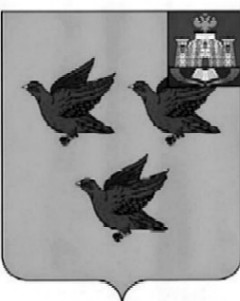 РОССИЙСКАЯ ФЕДЕРАЦИЯОРЛОВСКАЯ ОБЛАСТЬАДМИНИСТРАЦИИ  ГОРОДА ЛИВНЫПОСТАНОВЛЕНИЕ14 апреля  2021г.		                                                                   №  248  г.Ливны Об организации  на территории города Ливны тематической ярмарки «Пасхальная»  Руководствуясь статьей 11 Федерального закона от 28 декабря 2009 года  № 381 ФЗ «Об основах государственного регулирования торговой деятельности в Российской Федерации», постановлением Правительства Орловской области от 5 марта 2011года № 68 «Об утверждении Порядка организации деятельности ярмарок на территории Орловской области», постановлением администрации города  Ливны от 30 декабря 2020 года № 784 «Об утверждении плана организации ярмарок на территории города Ливны Орловской области  в 2021 году»,   в целях обеспечения покупательского спроса населения администрация города    п о с т а н о в л я е т:1. Провести тематическую ярмарку    «Пасхальная» на территории  города Ливны  с 22 апреля по 1 мая 2021 года.2.    Утвердить:2.1. План мероприятий по организации тематической ярмарки «Пасхальная»    на территории города Ливны  согласно приложению 1.2.2.  Порядок организации работы тематической ярмарки    «Пасхальная»на территории города Ливны согласно приложению 2.2.3.  Порядок приема заявок и предоставления мест  на тематической ярмарке    «Пасхальная» на территории города Ливны согласно приложению 3.2.4. Схемы размещения торговых мест при проведении тематической ярмарки    «Пасхальная»  согласно приложению 4.2.5.  Форму договора о предоставлении торгового места на ярмарке согласно приложению 5.   3. Создать и утвердить состав комиссии для проведения жеребьевки согласно приложению 6.   4.   Комитету экономики, предпринимательства и торговли (Золкина С.А.):4.1. Обеспечить организацию деятельности тематической ярмарки    «Пасхальная» на территории  города Ливны.4.2. На период работы ярмарки  и по окончании работы организовать уборку ярмарочной площадки. 5. Разместить настоящее постановление на официальном сайте администрации города Ливны в информационно-телекоммуникационной сети Интернет. 6.  Рекомендовать  МО МВД  РФ «Ливенский» (Поваляев А.Ю.) обеспечить охрану общественного порядка и безопасность дорожного движения в местах проведения тематической ярмарки «Пасхальная» на территории  города Ливны в пределах имеющихся  полномочий.  7. Контроль  за   исполнением   настоящего   постановления   возложить   на   первого заместителя  главы  администрации  города.Глава города                                                                                        С.А.Трубицин                                                                       Приложение 1 к постановлению                                                                       администрации города                                                                         от _____________ 2021 г. №_____План мероприятийпо организации  тематической ярмарки    «Пасхальная»на территории города ЛивныАверкиева Н.В.7-32-77                                                                       Приложение 2 к постановлению                                                                       администрации города                                                                         от  ____________ 2021 г. № _____Порядокорганизации работы тематической ярмарки    «Пасхальная»на территории города ЛивныНастоящий Порядок регламентирует организацию работы тематической ярмарки  « Пасхальная »  на территории  города  Ливны (далее - Ярмарка). Организация Ярмарки и продажа товаров на ней осуществляется с учетом требований, установленных законодательством Российской Федерации к продаже отдельных видов товаров, о защите прав потребителей, в области обеспечения санитарно-эпидемиологического благополучия населения, о пожарной безопасности, в области охраны окружающей среды, ветеринарно-санитарных и других установленных Федеральными законами требований, а также санитарно-эпидемиологических норм и правил поведения, установленных при введении режима повышенной готовности в связи с угрозой распространения коронавирусной инфекции.Функции организатора Ярмарки выполняет комитет экономики, предпринимательства и торговли администрации города Ливны.Размещение объектов нестационарной мелкорозничной торговли на ярмарке осуществляет организатор Ярмарки в соответствии с утвержденными схемами размещения торговых мест согласно приложению 4 по результатам жеребьевки на основании заключенных договоров.5.  Ярмарка организуется на  следующих ярмарочных площадках:- ул.М.Горького (Автовокзальная площадь);- ул.Мира (перекресток с ул.Денисова);5.1. Специализация ярмарки – реализация искусственных  цветов, куличей и иных товаров, соответствующих тематике ярмарки.5.2.    Режим работы ярмарки: - с 22 апреля  по 1 мая 2021 года (включительно), с 8-00 до 17-00 часов для реализации искусственных цветов;- с 29 апреля по 1 мая 2021 год (включительно), с 8-00 до 17-00 часов для реализации куличей и иных товаров, соответствующих тематике ярмарки.5.3.  Размер торгового места 3,4 кв.м.(2м х 1,7м).5.4. Размер платы за предоставление одного торгового места на тематической Ярмарке « Пасхальная»  составляет   3819,02 (три тысячи восемьсот девятнадцать рублей 02 коп.)   для реализации искусственных цветов и 1145,70 (одна  тысяча сто сорок пять рублей,70 коп.)  для реализации куличей.6.     Организатор ярмарки:6.1. Информирует жителей города Ливны о размещении и специализации Ярмарки, ассортименте реализуемых товаров, периоде и режиме ее работы.6.2. Организует жеребьевку для  распределения торговых мест на тематической Ярмарке «Пасхальная».6.3.  Осуществляет предоставление торговых мест.6.4.  В целях обеспечения охраны общественного порядка и безопасности дорожного движения на период работы ярмарки  взаимодействует с МО МВД «Ливенский». 7. Продажа товаров на Ярмарке осуществляется через нестационарные объекты мелкорозничной торговли. 8. Продажа товаров на Ярмарке осуществляется продавцами при наличии:8.1. Документов, удостоверяющих личность и гражданство продавца;8.2. Документов, подтверждающих трудовые или гражданско-правовые отношения продавца с участником Ярмарки;8.3. Договора на  предоставление торгового места на Ярмарке;8.4. Товарно-сопроводительных документов на реализуемую продукцию;8.5. Документов, подтверждающих качество и безопасность продукции, в том числе деклараций соответствия, сертификатов соответствия;8.6. В случаях, предусмотренных законодательством Российской Федерации,  личной медицинской книжки продавца с отметкой о прохождении медосмотра.9. Лица, осуществляющие торговую деятельность на Ярмарке, несут ответственность в установленном законодательством Российской Федерации порядке за качество реализуемой продукции, нарушение правил торговли и санитарных норм.                                                                   Аверкиева Н.В.7-32-77                                                                   Приложение 3 к постановлению                                                                   администрации  города                                                                   от  ____________ 2021 г. № _____ Порядокприема заявок и предоставления мест  на тематической ярмарке«Пасхальная» на территории города Ливны  1. Настоящий Порядок регламентирует порядок  приема, регистрации заявок и предоставления участникам ярмарки мест для продажи товаров на тематической ярмарке  « Пасхальная ». Прием   заявок   производится  организатором  Ярмарки с 14 апреля  по 21 апреля 2021 года (с 8-00  по 17-00) час. в рабочие дни в кабинете № 18 по адресу: г.Ливны, ул.Ленина, д.7 или в электронном виде по адресу: anv.admlivny@mail.ru. Жеребьевка проводится 19 апреля 2021 года в 14.00 часов в зале заседаний администрации города Ливны. Участник ярмарки имеет право подать заявку на одно торговое  место на  каждой из ярмарочных площадок.2. Регистрация  заявок производится организатором ярмарки путем внесения записи в журнале учета  в соответствии  с датой  и временем подачи заявки с указанием: -для юридических лиц: полного и сокращенного наименования, в том числе фирменного наименования, и организационно-правовой формы, места его нахождения, контактах телефонов, Ф.И.О. руководителя;-для индивидуальных предпринимателей: фамилии, имени и отчества, копии свидетельства ОГРИП и ИНН.3. Распределение торговых мест осуществляется в соответствии  со схемой размещения торговых мест, утвержденной настоящим постановлением, на основании договоров о предоставлении торгового места на ярмарке, заключенных по результатам проведенной жеребьевки.4.  Для проведения процедуры жеребьевки создается комиссия. Задачей комиссии по проведению жеребьевки является    создание для всех участников  ярмарочной торговли равных условий  при распределении торговых мест при проведении ярмарки «Пасхальная» и  создание  здоровой конкурентной среды   Все, подавшие заявку на участие в работе ярмарки уведомляются  секретарем комиссии о дате проведения жеребьевки.    Процедура жеребьевки является открытой и общедоступной.   Жеребьевка проводится в помещении, позволяющем вместить всех приглашенных заявителей, иных присутствующих лиц, членов комиссии.   При проведении жеребьевки допускается ведение аудио- или видеосъемки. До начала жеребьевки секретарь регистрирует всех участников, подавших заявки на предоставление торгового места.    Жеребьевка проводится в два этапа:- первый этап  проводится с целью определения номера очередности для определения номера торгового места;- второй  этап  проводится с целью определения номера  торгового места на ярмарочной площадке.5.	Для проведения первого этапа заявители приглашаются к жеребьевочному столу по одному в алфавитном порядке  (по фамилиям) для определения номера очередности  при вытягивании номера   торгового места.Данные  первого этапа оглашаются и заносятся секретарем в протокол жеребьевки.Для проведения второго этапа жеребьевки заявители приглашаются к жеребьевочному столу по одному в соответствии с  номером очередности  по результатам первого этапа и вытягивают   номер  торгового места.Данные второго этапа  оглашаются и  заносятся секретарем в протокол жеребьевки.Итоги жеребьевки оформляются протоколом и подписываются членами комиссии.6. Заключение договоров  на предоставление торгового места на ярмарке   производится по результатам жеребьевки на основании протокола жеребьевки после подтверждения оплаты стоимости за предоставление торгового места.7. В случае наличия свободных торговых мест,  которые не были распределены по результатам жеребьевки,  предоставление их осуществляется на основании поданных заявок.8. В случае отказа хозяйствующего субъекта от заключения договора по результатам жеребьевки, производится перемещение всех участников ярмарки на освободившиеся места.Аверкиева Н.В.7-32-77                                                                         Приложение 4 к постановлению                                                                         администрации города                                                                          _______________2021 г. №Схемаразмещения торговых мест при проведении тематическойярмарки «Пасхальная» для реализации искусственных цветовул. Мира (перекрёсток с ул. Денисова)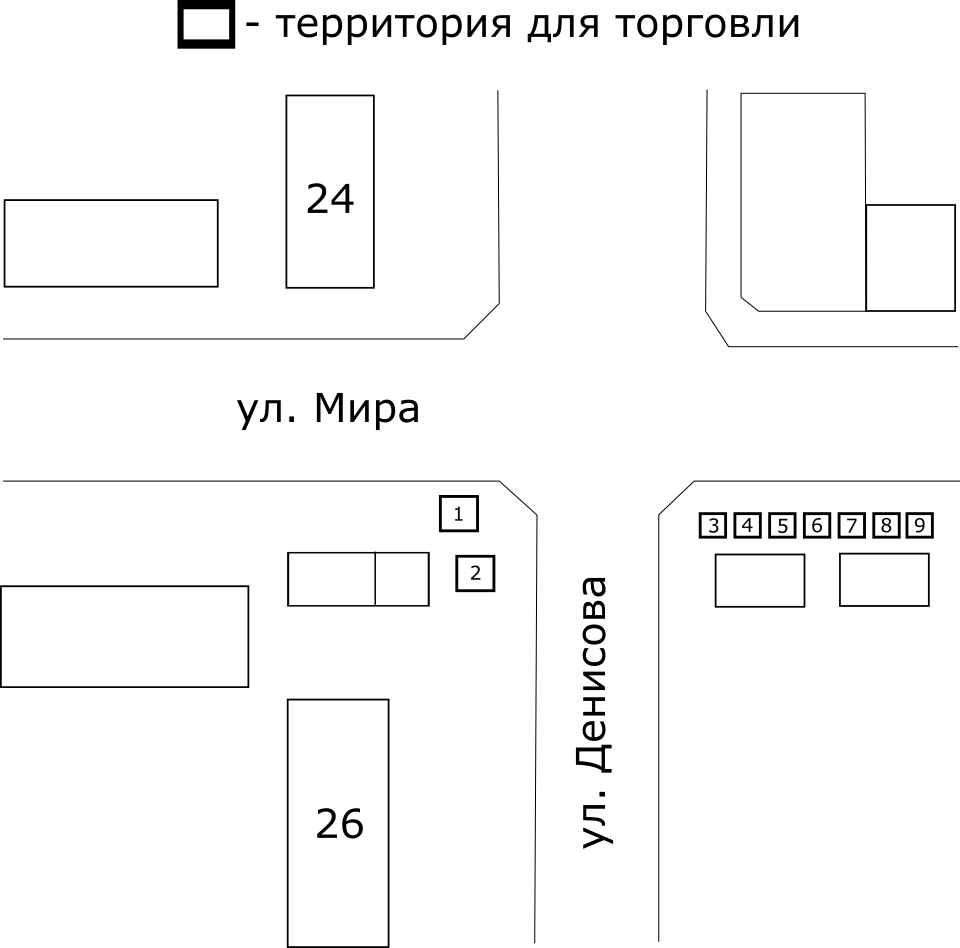 Схемаразмещения торговых мест при проведении тематическойярмарки «Пасхальная» для реализации искусственных цветовул. М.Горького (Автовокзальная площадь)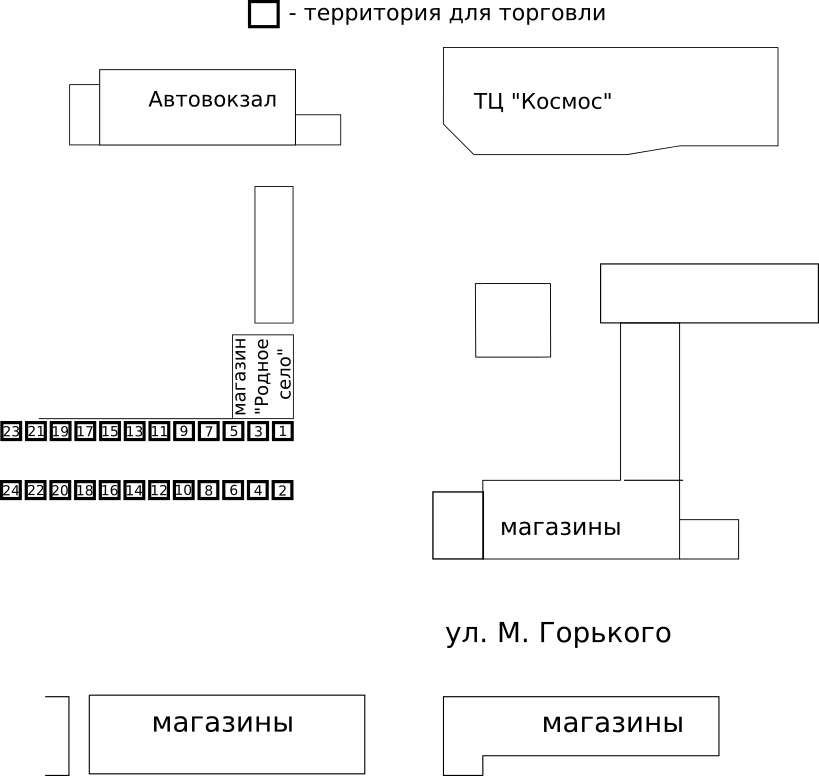 Аверкиева Н.В.7-32-77                                                                         Приложение 5 к постановлению                                                                         администрации города                                                                          _______________2021 г. № ___ФОРМА ДОГОВОРАо предоставлении  торгового места на ярмаркег.Ливны                                                                                              "___"_______________ г.Администрация города Ливны  Орловской области, действующая от имени муниципального образования город Ливны в лице   главы города Ливны  Трубицина Сергея Александровича,  действующего на основании Устава города Ливны, именуемая в дальнейшем «Организатор», с одной стороны, и участник ярмарки _______________________, именуемый в дальнейшем «Продавец» с другой стороны, вместе именуемые  Стороны, заключили настоящий договор (далее - Договор) о нижеследующем:1. ПРЕДМЕТ ДОГОВОРА1.1. Организатор ярмарки предоставляет Продавцу для участия в  тематической  ярмарке «Пасхальная» торговое место №___ на площадке по адресу:_______ для реализации ____________, в соответствии со  схемой  размещения торговых мест, утвержденной постановлением администрации города от _____________№_____.2. УСЛОВИЯ ОРГАНИЗАЦИИ ТОРГОВЫХ МЕСТ2.1. Продавцу предоставляется  необорудованное торговое место размером 3,4 кв.м.(2м х 1,7м).2.2. Установка оборудования осуществляется продавцом  на отведенной под торговое место площади.3.   ОРГАНИЗАТОР ОБЯЗАН3.1. Обеспечить организацию тематической  ярмарки «Пасхальная» с 22 апреля  по 1 мая  2021 года (включительно) с 8.00 до 17.00 часов.3.2. Предоставить продавцу торговое место на ярмарочной площадке в соответствии со схемой  размещения и заключенным договором.4. ПРОДАВЕЦ ОБЯЗАН4.1. Иметь вывески о наименовании организации (для ИП Ф.И.О.);4.2. Производить на торговом месте уборку мусора в  течение времени работы на ярмарке и после завершения торговли. 4.3. Иметь четко оформленные ценники на реализуемую продукцию;4.4. Осуществлять продажу товаров на ярмарке при наличии:1) товарно-сопроводительных документов на реализуемую продукцию:2) документов, удостоверяющих личность и гражданство продавца;3) договора на предоставление торгового места;4) документов, подтверждающих качество и безопасность продукции, в том числе деклараций соответствия, сертификатов соответствия карантинных сертификатов;5) документов, подтверждающих трудовые или гражданско-правовые отношения продавца с участником Ярмарки.4.5. Осуществлять реализацию товаров, соответствующих тематике, в пределах отведенной площади5. Осуществлять продажу товаров на ярмарке при соблюдении мероприятий, направленных на обеспечение санитарно-эпидемиологического благополучия населения Орловской области в связи с распространением новой коронавирусной инфекции в соответствии с требованиями санитарно-эпидемиологических правил СП 3.1.3597-20 «Профилактика новой коронавирусной инфекции (COVID-19) , утвержденных постановлением Главного санитарного врача РФ от 22 мая 2020 года №15.6. ПОРЯДОК ОПЛАТЫ6.1.Стоимость торгового места на ярмарке составляет:_______________________ рублей. Плата за предоставление торгового места вносится   до момента подписания настоящего  договора.7. ОТВЕТСТВЕННОСТЬ СТОРОН7.1. За неисполнение или ненадлежащее исполнение обязательств по настоящему договору Стороны несут ответственность в соответствии с действующим законодательством Российской Федерации.8. ПОРЯДОК РАЗРЕШЕНИЯ СПОРОВ8.1. Споры, которые могут возникнуть при исполнении условий Договора, стороны будут стремиться разрешать  в порядке досудебного разбирательства путем переговоров.8.2. При отсутствии взаимоприемлемого решения стороны вправе разрешить спор в судебном порядке в соответствии с действующим законодательством Российской Федерации.9. СРОК ДЕЙСТВИЯ ДОГОВОРА9.1. Срок действия договора: с ____ по _______ 2021г.10. ЗАКЛЮЧИТЕЛЬНЫЕ ПОЛОЖЕНИЯ10.1. Во всем остальном, что не предусмотрено Договором, стороны руководствуются действующим законодательством Российской Федерации.10.2. Договор составлен в двух экземплярах, имеющих одинаковую юридическую силу, по одному экземпляру для каждой из сторон.                                                                           Приложение 6 к постановлению                                                                           администрации города                                                                            ______________2021 г. № ___++Состав комиссиипо проведению жеребьевки для распределения торговых местна ярмарке «Пасхальная»Полунина Людмила Ивановна – первый заместитель главы администрации  города,  председатель комиссии;Золкина Светлана Александровна - председатель комитета экономики, предпринимательства  и торговли  администрации города,  заместитель председателя комиссии;Аверкиева  Нина Васильевна - менеджер  по предпринимательству и торговле администрации города,  секретарь  комиссии.Члены комиссии:Парахина Нина Михайловна – начальник финансового управления администрации города Ливны;Ивлева Ирина Валерьевна – начальник юридического отдела администрации города Ливны;Козлов Андрей Михайлович – начальник отдела архитектуры и градостроительства администрации города Ливны.Аверкиева Н.В.7-32-77№п/п          Мероприятия    Срокисполнения        Исполнители1Информирование жителей города Ливны  о проведении ярмарки      до22.04. 2021г.Комитет экономики, предпринимательства и торговли администрации города (Золкина С.А.)2 Прием и  рассмотрение заявок на участие в ярмарке с 14.04.2021г. до 21.04.2021г.Комитет экономики, предпринимательства и торговли администрации города(Аверкиева Н.В.)3Проведение жеребьевки по предоставлению торговых мест19.04.2020г.Комиссияпо проведению жеребьевки 4Обеспечение контроля за охраной общественного порядка в местах проведения ярмаркиВ период работы ярмаркиМО МВД РФ «Ливенский»5Осуществление контроля за реализуемой на ярмарке продукциейВ период работы ярмаркиТО Управления Федеральной службы по надзору в сфере защиты прав потребителей и благополучия человека по Орловской области в г.Ливны  6    Организация контроля за деятельностью ярмаркиВ период работы ярмаркиКомитет экономики, предпринимательства и торговли администрации города(Золкина С.А.)7Организация уборки ярмарочных площадок на период работы ярмарки и по  ее окончанииВ период работы ярмарки и по окончанииКомитет экономики, предпринимательства и торговли администрации города(Золкина С.А.)11. РЕКВИЗИТЫ  И ПОДПИСИСТОРОН